МОДУЛЬ — новый онлайн-курс по узкой специализации Организатор крупнейшей технологической конференции «Технократ» запустил новый продукт  — онлайн-курс МОДУЛЬ. 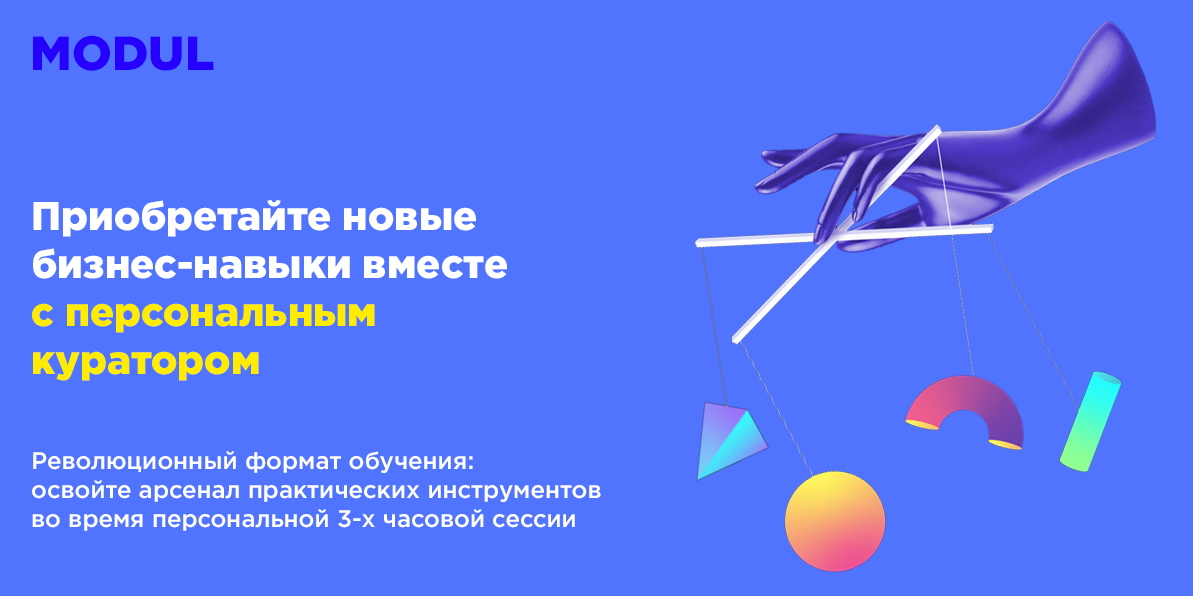 https://drive.google.com/file/d/1XwCbQK8DiSqStDNNDs3d_w9pTycdWcCr/view?usp=sharingОбучение состоит из серии тематических видеоуроков, а также из практических упражнений, которые ученик выполняет под руководством персонального инструктора.Направление обучения: Основы AgileUnit-экономикаРазработка CJM (клиентского пути)Продуктовые исследования Lean-подходПреподаватели — эксперты в цифровых технологиях: — Николай Дмитриев — руководитель проектов в Lamoda— Владислав Прищепов — product manager в App Metrica компании Яндекс— Роман Кумар Виас — основатель QMarketing— Евгений Матвеев – руководитель отдела веб-продуктов «Юла», экс.руководитель специальных проектов в компании «Вконтакте»— Екатерина Кутюкова – product manager компании Mirafox и CEO Kwork
Как проходит обучение— персональное онлайн-занятие— онлайн-общение с инструктором во время урока— удобная онлайн-платформа с презентацией от преподавателей— подборка методических материаловНа протяжении курса: — ученики делают задания в специально разработанных воркбуках— за 2 часа они осваивают практический инструмент и формируют новый навык — их прогресс оценивает кураторОрганизатором МОДУЛЯ выступает компания «Технократ». За её плечами успешные конференции:— Russian Blockchain Week;— Russian Tech Week;— Цифровые технологии в Retail.Перейти на сайт обучения:  ( ССЫЛКА)